MUHAMMAD 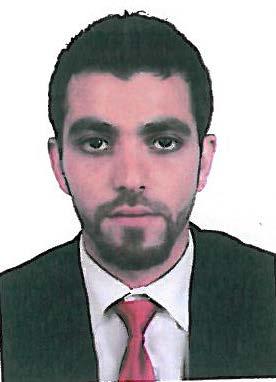 Email: MUHAMMAD.318485@2freemail.com  Date of birth:	06/11/1990Place of birth: U.A.E. Nationality: Jordanian Gender: Male Marital status: Single Driving license: U.A.E. Visa Status: Employment VisaObjectiveSeeking challenging career in reputable organization that can benefit from my previous working experience and my interpersonal skills, and where I can get exposed to new challenges and experience that will enhance my professional exposure as well my career.SkillsStrong communication skills.High moral and professional character.Staying abreast of improvement & Good Analytical.Effective team player & team work.Ability to work under pressure and diversified work environment.Leadership, strategic planning, and project management Microsoft Office.Operating Systems.Sales System.HR, Administration, Employee relations, Employee records.Creative and hard working.Ability to hit sales and account management targets.Highly self-motivated and eager to learn.Marketing and selling skillsNegotiation skillsRelationship building skillsPlanning and organizing skillsGood verbal and written command of English and Arabic languagesCan create and deliver convincing arguments to an executive audience. Ability to manage multiple commercial processes.  Ability to evaluate tasks and suggest improvements. Ability to priorities workload; work effectively under pressure and to tight deadlines. Ability to present, discuss and propose at a senior level. Solid understanding of business concepts & dynamics for large national and international corporations. Superior  time management  skills and strong attention to detail.WORK EXPERIENCE MY CAR GENERAL TRADING LLCSales Manager, MY CAR GENERAL TRADING         Feb. 2016 TO PRESENT Dubai, U.A.E.- Determines annual unit and gross-profit plans by implementing marketing strategies, analyzing trends and results.-  Establishes sales objectives by forecasting and developing annual sales quotas for regions and territories, projecting expected sales volume and profit for existing and new products.-  Implements  national sales programs by developing field sales action plans.-  Maintains  sales volume, product mix, and selling price by keeping current with supply and demand, changing trends, economic indicators, and competitors.- Establishes and adjusts selling prices by monitoring costs, competition, and supply and demand.- Completes national sales operational requirements by scheduling and assigning employees; following up on work results.- Maintains national sales staff by recruiting, selecting, orienting, and training employees.- Maintains national sales staff job results by counseling and disciplining employees; planning, monitoring, and appraising job results.- Maintains professional and technical knowledge by attending educational workshops; reviewing professional publications; establishing personal networks; participating in professional societies.- Contributes to team effort by accomplishing related results as needed. Senior Sales Executive, Abu Dhabi Islamic bank (ADIB) Direct Sales Unit     Mar 2013 To Feb. 2016Dubai, U.A.E.Multiproduct (Auto Loan & Insurance &credit card& personal loan )I have experience and good acknowledge at Dubai Auto market (In-door & Out-door). -Organizing sales visits  -Demonstrating and presenting products.- Establishment new business with customers.- maintaining accurate records.-Attending trade exhibitions, conferences meetings- Reviewing sales performance.- negotiating contracts and packages -Achieve the monthly or annual target.-Treating with customer to satisfy them.HR Officer, ZADONA TRADING LLC              Jan 2011 to Mar 2013    Nablus, Palestine- Assisting the HR & People Development Manager with generalist HR matters,Including reviewing and developing company Policies and Procedures andProviding advice in relation to employee performance, conduct and absenceManagement .- Providing confidential ad hock advice and assistance to company employees- Assisting with preparations for disciplinary and grievance hearings as necessary- Administration, co-ordination and support of company recruitment.- Managing and maintaining contracts, personnel files and other employee information.- Developing an induction program for new employees.- Coordinating and administering training and development programs and liaising with external training bodies as required. This includes providing support in relation to Health and Safety training records for employees.- Administration and co-ordination of internal training programs.- Developing and managing employee-related programs, such as work experience and internships.- Providing administrative support as required, including in respect of the Group.Car Scheme and eligibility to work records and audits.- Fulfillment of additional duties as required.CoursesHow to deal with your colleagues.How to deal with direct manager.Preparing reports on evaluates performance within administrative departmentBe leading course.Sales Excellence course.Human Resource Management  Diploma . Educational BackgroundAn-Najah National University, Nablus, Palestine    2008 To 2012Bachelors of Business Administration, Faculty of Economic and Administrative ScienceLanguagesArabic: Mother Tongue                           English: Good I hereby certify that the above information is true and correct to the best of my knowledge, ability and belief.